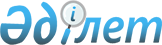 Об установлении публичного сервитута на земельный участокПостановление акимата города Костаная Костанайской области от 2 июня 2021 года № 1051
      В соответствии со статьей 18, пунктом 4 статьи 69 Земельного кодекса Республики Казахстан, статьей 31 Закона Республики Казахстан "О местном государственном управлении и самоуправлении в Республике Казахстан", акимат города Костаная ПОСТАНОВЛЯЕТ:
      1. Установить государственному коммунальному предприятию "Костанай-Су" акимата города Костаная государственного учреждения "Отдел жилищно-коммунального хозяйства, пассажирского транспорта и автомобильных дорог акимата города Костаная" публичный сервитут в целях прокладки и эксплуатации инженерных, электрических, коммунальных и других линий и сетей по объекту: "Реконструкция второй нитки напорного канализационного коллектора до накопителя – испарителя сточных вод с реконструкцией камер переключения на земельных отстойниках" на земельный участок, расположенный в городе Костанай, участок 0-14 км, общей площадью 50,0000 гектар.
      2. Контроль за исполнением настоящего постановления возложить на курирующего заместителя акима города Костаная.
      3. Настоящее постановление вступает в силу с момента его подписания.
					© 2012. РГП на ПХВ «Институт законодательства и правовой информации Республики Казахстан» Министерства юстиции Республики Казахстан
				
      Аким 

К. Ахметов
